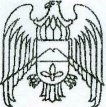 КАБАРДИНО-БАЛКАРСКАЯ РЕСПУБЛИКАМуниципальное казённое общеобразовательное учреждение«Средняя общеобразовательная школа № 20» г. о. Нальчик360904, КБР, г. Нальчик, с.Кенже, ул.Катханова,91, тел. (8662) 71-06-47, 71-11-43, 71-13-78ПРИКАЗ_28_._08_.2020 г.                                                                                                     № _193_О создании в 2020 году на базеМКОУ СОШ№20 г.о.Нальчикцентра образования цифровогои гуманитарного профилей«Точка роста»          В соответствии с приказом Министерства просвещения, науки и по делам молодежи Кабардино-Балкарской Республики от 30.09.2019г. №855 «О создании Центров образования цифрового  и гуманитарного профилей «Точка роста» в Кабардино-Балкарской Республике в 2020 году»,  на основании методических рекомендаций по созданию мест для реализации основных и дополнительных общеобразовательных программ цифрового, естественнонаучного, технического и гуманитарного профилей в образовательных организациях, расположенных в сельской местности и малых городах, и дистанционных программ обучения определенных категорий обучающихся, в том числе на базе сетевого взаимодействия, утвержденных распоряжением Министерства просвещения Российской Федерации от 01.03.2019 № Р-23 «Об утверждении методических рекомендаций    по созданию мест для реализации основных и дополнительных общеобразовательных программ цифрового,  естественнонаучного,  технического     и  гуманитарного  профилей в образовательных   организациях, расположенных в сельской местности   и малых городах, и дистанционных программ обучения определенных категорий обучающихся, в том числе на базе сетевого взаимодействия»ПРИКАЗЫВАЮ:1. Создать на базе МКОУ «СОШ№20» г.о.Нальчик Центр образования цифрового и гуманитарного профилей «Точка роста».2. Утвердить Положение о деятельности Центра образования цифрового и гуманитарного профилей «Точка роста» на базе МКОУ  СОШ №20 г.о.Нальчик.(Приложение 1).3. Утвердить план мероприятий по созданию и функционированию центра образования цифрового и гуманитарного профилей «Точка роста» 4. Контроль исполнения приказа оставляю за собой.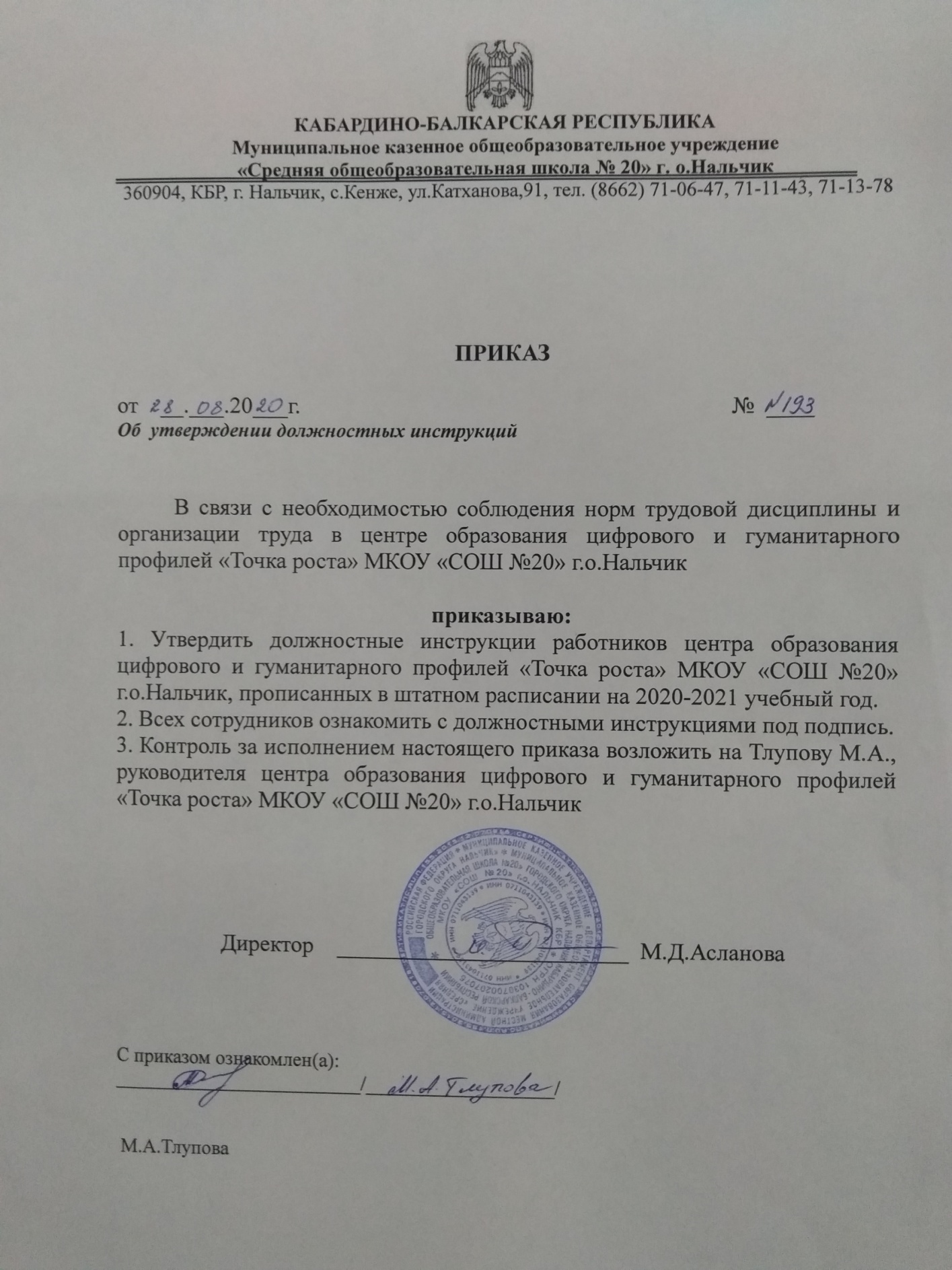 